BOSSLEY PARK PUBLIC SCHOOL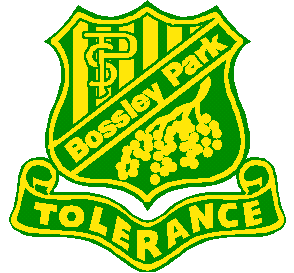 ONLINE HOMEWORK SESSION 2019Dear Parents/Caregivers,                                                                                                                           2 May 2019Do you need help to support your child with Reading Eggs /Eggspress and Mathletics homework?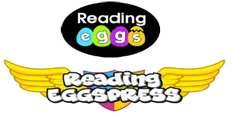 If so, then you are invited to attend an online homework information session.When: Tuesday 7 May 2019 at 9.00am Where: School Library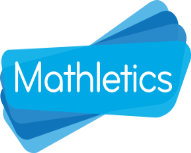 If you wish to attend, please return the slip below to the office by Monday 6 May 2019.Thank you for your cooperation and support regarding your child’s education.Please scan QR code for Arabic translation: رجاء تفحصوا ال كيو ار  كود  لتستمعوا الى الترجمة باللغة العربية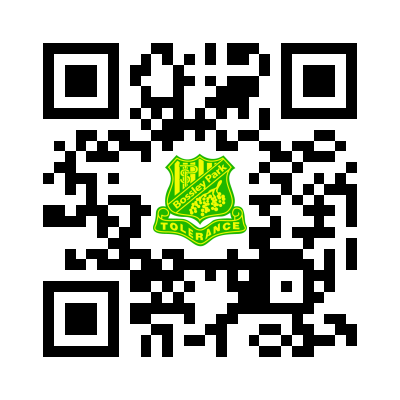  F. Nobilo                                                                                                                                                           T. Betts                                                                                                                                                                                                                         Assistant Principal                                                                                                                                          Principal _______________________________________________________________________________________ONLINE HOMEWORK WORKSHOP REPLY SLIPI will be attending the Homework Workshop on Tuesday 7 May 2019 in the School Library.Name: __________________________      Child’s name and class: _________________________________BOSSLEY PARK PUBLIC SCHOOLONLINE HOMEWORK SESSION 2019Dear Parents/Caregivers,                                                                                                                           2 May 2019Do you need help to support your child with Reading Eggs /Eggspress and Mathletics homework?If so, then you are invited to attend an online homework information session.When: Tuesday 7 May 2019 at 9.00am Where: School LibraryIf you wish to attend, please return the slip below to the office by Monday 6 May 2019.Thank you for your cooperation and support regarding your child’s education.Please scan QR code for Arabic translation: رجاء تفحصوا ال كيو ار  كود  لتستمعوا الى الترجمة باللغة العربية F. Nobilo                                                                                                                                                          T. Betts                                                                                                                                                                                                                         Assistant Principal                                                                                                                                         Principal _______________________________________________________________________________________ONLINE HOMEWORK WORKSHOP REPLY SLIPI will be attending the Homework Workshop on Tuesday 7 May 2019 in the School Library.Name: __________________________      Child’s name and class: _________________________________